                        WOODROW WILSON REHABILITATION CENTER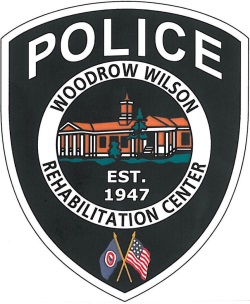 POLICE DEPARTMENTP.O. W230FISHERSVILLE, VIRGINIA  22939Chief of Police Michael J. LittekPhone:  (540) 332-7317                                                                                   FAX:  (540)332-7008           ________________________________________________  Complaint Against Police EmployeeCONFIDENTIAL Name of Complainant: ___________________________________________________ At what address can you be contacted: _____________________________________________________________________________________________________________ Phone numbers (Home): ______________________ (Cell) ______________________ Email address: ______________________________Date and time of incident: _________________________________________________ Location of incident: _____________________________________________________ Name of Officer or employee(s) against whom the complaint is being filed or other identifying information (Car number, badge number, ect.) Name: ________________________________________________ Vehicle: _______________________________________________ Rank: _________________________________________________ Name(s) address/phone number or other identifying information concerning witnesses if applicable. ________________________________________________________________________________________________________________________________________________________Statement of allegation: ________________________________________________________________________________________________________________________________________________________________________________________________Statement of allegation (cont:) (If further space is needed use reverse side of sheet) ________________________________________________________________________________________________________________________________________________________________________________________________________________________________________________________________________________________________________________________________________________________________________________________________________________________________________________________________________________________________________________________________________________________________________________________________________________________________________________________________________________________________________________________________________________________________________________________________________________________________________________________________________________________________________________________________________________________________________________________________________________________________________________________________________________________________________________________________________________________________________________________________________________________________________________I understand that this statement of complaint will be submitted to the Woodrow Wilson Police Department and may be the basis for an investigation. Further, I sincerely and truly declare and affirm that the facts contained herein are complete, accurate, and true to the best of my knowledge and belief. Further, I declare and affirm that this statement has been made by me voluntarily, without persuasion, coercion, or promise of any kind. _________________________________________                     ____________________________ Signature of Complainant                                                                 Date ________________________________________                       _____________________________Signature of Person receiving complaint                                        Date and time received Administrative Use Only Administrative Use Only Report #: As noted on Initiation of employee Investigation Form             PD-ADM-1410Date of Assignment:Date and time of Reviewer Assignment. Disposition Code: Disposition Code  as corresponding to PD-ADM-1410[ 01- Unfounded/02- Exonerated/03-Substansiated/04-Not Substantiated]Date of Completion: Date of Review Completion Administrative Notes Administrative Notes 